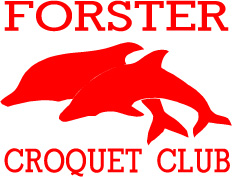 GOLF CROQUET CARNIVAL4 days of golf croquetSunday 20th March to Wednesday 23rd March 2016Handicap Doubles and SinglesInitially, limit 4 players per clubHandicaps 0-10Entry Fee $40.00Entries close 26th February 2016Lunch available each dayTournament Manager:Mary Greig – 6555-9226 Email:  forstercroquetclub@gmail.com